附件2江门市面试考点交通图江门市人事考试院地址：广东省江门市幸福路20-22号。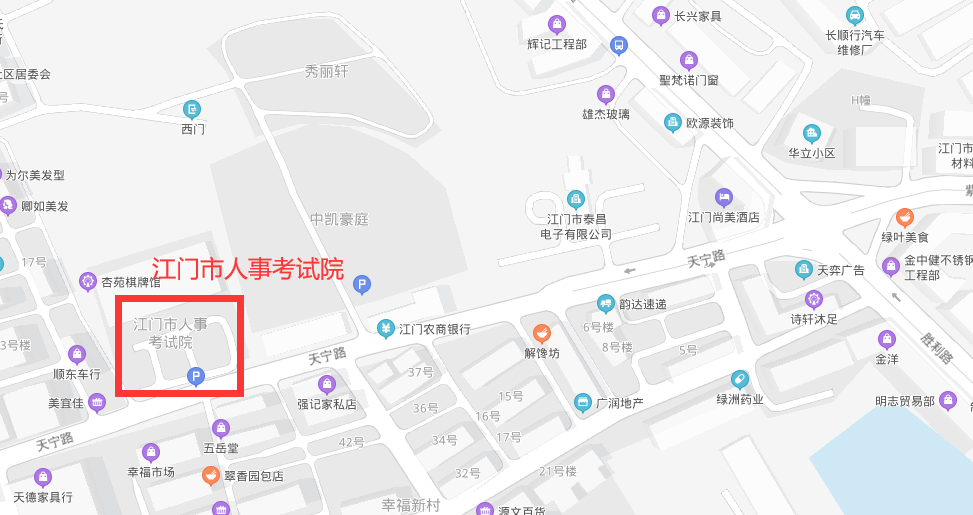 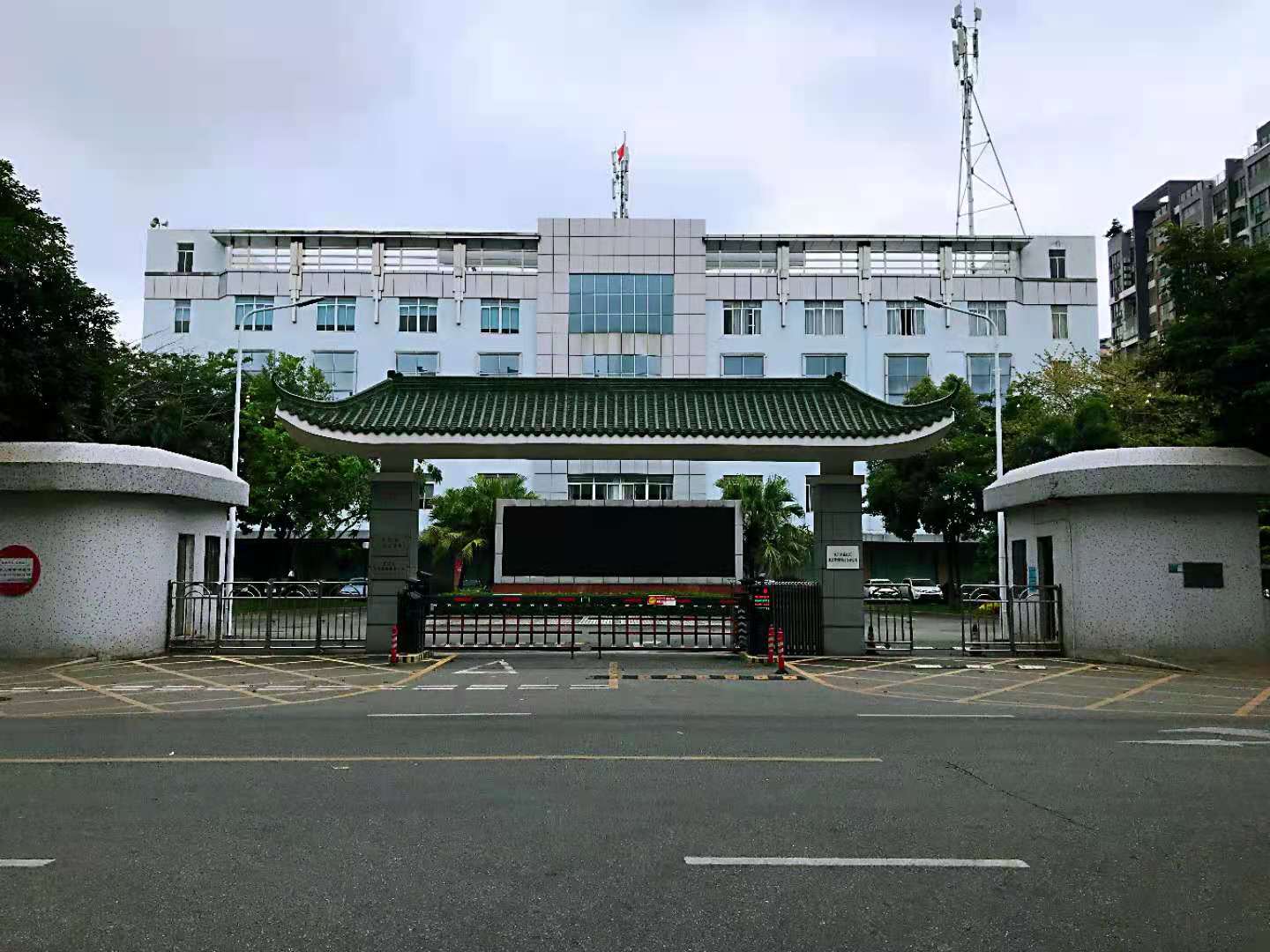 